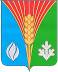 СОВЕТ ДЕПУТАТОВМуниципальное образование сельское поселение Костинский  сельсоветКурманаевского района Оренбургской области  (второго созыва)РЕШЕНИЕ           21.03.2013                                                                                                                   №93Об утверждении Положения о муниципальном жилищном контроле на территории  муниципального образования   Костинский  сельсоветВ соответствии с Жилищным кодексом Российской Федерации, Федеральным законом от 06.10.2003 г. № 131-ФЗ «Об общих принципах организации местного самоуправления в Российской Федерации»,  Федеральным законом от 26.12.2008 г. № 294-ФЗ «О защите прав юридических лиц и индивидуальных предпринимателей при осуществлении государственного контроля (надзора) и муниципального контроля», Уставом МО Костинский  сельсовет , Совет депутатов  РЕШИЛ:Утвердить Положение о муниципальном жилищном контроле на территории муниципального образования Костинский сельсовет согласно приложению к настоящему решению.          2.  Направить данное решение на подпись  главе муниципального образования Костинский  сельсовет  А.И.Саулину.          3.Контроль за исполнением настоящего решения оставляю за собой.          4.Настоящее решение вступает в силу после   его официального опубликования. Глава муниципального образования                                             А.И.СаулинРазослано: в дело, прокурору района, администрацию района.Приложениек решению Совета депутатов   от 21.03.2013 №93ПОЛОЖЕНИЕо муниципальном жилищном контроле на территории муниципального образования   Костинский  сельсовет  Курманаевского района  Оренбургской области 1. Общие положения1.1. Настоящее Положение разработано в соответствии с Жилищным кодексом Российской Федерации, Федеральным законом от 06.10.2003 г. № 131-ФЗ «Об общих принципах организации местного самоуправления в Российской Федерации», Федеральным законом от 26.12.2008 г. № 294-ФЗ «О защите прав юридических лиц и индивидуальных предпринимателей при осуществлении государственного контроля (надзора) и муниципального контроля», Уставом МО Костинский сельсовет » и устанавливает порядок осуществления муниципального жилищного контроля на территории муниципального образования  Костинский  сельсовет.1.2. Муниципальный жилищный контроль - деятельность органов местного самоуправления, уполномоченных на организацию и проведение на территории муниципального образования проверок соблюдения юридическими лицами, индивидуальными предпринимателями и гражданами обязательных требований, установленных в отношении муниципального жилищного фонда федеральными законами и законами субъектов Российской Федерации в области жилищных отношений, а также муниципальными правовыми актами. 1.3. Муниципальный жилищный контроль на территории МО Костинский  сельсовет осуществляется администрацией МО Костинский сельсовет и уполномоченными ею органами и должностными лицами. 1.4. Финансирование деятельности по осуществлению муниципального жилищного контроля и его материально-техническое обеспечение осуществляется за счёт средств бюджета муниципального образования Костинский сельсовет.                          2. Цель муниципального жилищного контроля 2.1. Целью муниципального жилищного контроля является контроль за выполнением юридическими лицами, индивидуальными предпринимателями и гражданами установленных в соответствии с жилищным законодательством, законодательством об энергосбережении и о повышении энергетической эффективности требований к использованию и сохранности жилищного фонда независимо от его форм собственности, в том числе требований к жилым помещениям, их использованию и содержанию, использованию и содержанию общего имущества собственников помещений в многоквартирных домах, созданию и деятельности юридических лиц, индивидуальных предпринимателей, осуществляющих управление многоквартирными домами, оказывающих услуги и (или) выполняющих работы по содержанию и ремонту общего имущества в многоквартирных домах, предоставлению коммунальных услуг собственникам и пользователям помещений в многоквартирных домах и жилых домах, требований энергетической эффективности и оснащенности помещений многоквартирных домов и жилых домов приборами учета используемых энергетических ресурсов (далее - обязательные требования), посредством организации и проведения проверок указанных лиц, принятия предусмотренных законодательством Российской Федерации мер по пресечению и (или) устранению выявленных нарушений, и деятельность указанных органов исполнительной власти субъектов Российской Федерации по систематическому наблюдению за исполнением обязательных требований, анализу и прогнозированию состояния исполнения обязательных требований при осуществлении органами государственной власти, органами местного самоуправления, юридическими лицами, индивидуальными предпринимателями и гражданами своей деятельности.         3. Формы осуществления муниципального жилищного контроля         3.1. Проведение муниципального жилищного контроля осуществляется в форме плановых и внеплановых проверок в порядке и с соблюдением процедур установленных Федеральным законом от 26.12.2008 г. № 294-ФЗ «О защите прав юридических лиц и индивидуальных предпринимателей при осуществлении государственного контроля (надзора) и муниципального контроля».3.2. Плановые проверки проводятся на основании ежегодного плана проверок, утверждаемого Главой администрации муниципального образования Костинский сельсовет не чаще чем один раз в три года.3.3. В ежегодных планах проведения плановых проверок указываются следующие сведения:1) наименования юридических лиц, фамилии, имена, отчества граждан и индивидуальных предпринимателей, деятельность которых подлежит плановым проверкам;2) цель и основание проведения каждой плановой проверки;3) дата и сроки проведения каждой плановой проверки;4) наименование органа муниципального контроля, осуществляющего плановую проверку.3.4. Утвержденный главой администрации ежегодный план проведения плановых проверок доводится до сведения заинтересованных лиц посредством его размещения на официальном сайте органа муниципального контроля в сети Интернет либо иным доступным способом.         3.5. В срок до 1 сентября года, предшествующего году проведения плановых проверок, администрация направляет проекты ежегодных планов проведения плановых проверок в органы прокуратуры.3.6. О проведении плановой проверки юридическое лицо, индивидуальный предприниматель, гражданин уведомляются администрацией не позднее чем в течение трех рабочих дней до начала ее проведения посредством направления копии распоряжения о начале проведения плановой проверки, заказным почтовым отправлением с уведомлением о вручении или иным доступным способом.3.7. Основанием для включения плановой проверки в ежегодный план проведения плановых проверок является истечение трех лет со дня:1) государственной регистрации юридического лица, индивидуального предпринимателя;2) окончания проведения последней плановой проверки юридического лица, индивидуального предпринимателя;3) начала осуществления юридическим лицом, индивидуальным предпринимателем предпринимательской деятельности в соответствии с представленным, в уполномоченный Правительством Российской Федерации в соответствующей сфере федеральный орган исполнительной власти, уведомлением о начале осуществления отдельных видов предпринимательской деятельности в случае выполнения работ или предоставления услуг, требующих представления указанного уведомления.3.8. Плановая проверка проводится в форме документарной проверки и (или) выездной проверки в порядке, установленном соответственно статьями 11 и 12 Федерального закона № 294-ФЗ «О защите прав юридических лиц и индивидуальных предпринимателей при осуществлении государственного контроля (надзора) и муниципального контроля».3.9. Основания для проведения внеплановых проверок юридических лиц и индивидуальных предпринимателей, а также случаи, в которых внеплановые проверки указанных лиц подлежат согласованию с прокуратурой Курманаевского района, определяются федеральным законодательством.3.10. Основанием для проведения внеплановой проверки наряду с основаниями, указанными в Федеральном законе № 294-ФЗ «О защите прав юридических лиц и индивидуальных предпринимателей при осуществлении государственного контроля (надзора) и муниципального контроля» является поступление в орган муниципального жилищного контроля обращений и заявлений граждан, в том числе индивидуальных предпринимателей, юридических лиц, информации от органов государственной власти, органов местного самоуправления о фактах нарушения обязательных требований принятых общим собранием собственников помещений в многоквартирном доме, решением о создании товарищества собственников жилья, уставом товарищества собственников жилья и внесенным в него изменениям, порядком принятия собственниками помещений в многоквартирном  доме решения о выборе управляющей организации в целях заключения с такой организацией договора управления многоквартирным домом, порядком утверждения условий такого договора и его заключения, а также нарушения управляющей организацией обязательств, предусмотренных частью 2 статьи 162 Жилищного кодекса. Внеплановая проверка по указанным основаниям проводится без согласования с органами прокуратуры и без предварительного уведомления проверяемой организации о проведении такой проверки.3.11. Проверки, предусмотренные пунктом 3.2., 3.10. настоящего Положения, осуществляются на основании распоряжения администрации муниципального образования Костинский  сельсовет о проведении проверки.3.12. По результатам проверки оформляется акт проверки соблюдения законодательства с соблюдением требований установленных Федеральным законом 26.12.2008 г. № 294-ФЗ «О защите прав юридических лиц и индивидуальных предпринимателей при осуществлении государственного контроля (надзора) и муниципального контроля».3.13. В случае выявления административного правонарушения или нарушений требований жилищного законодательства по вопросам, входящим в компетенцию администрации муниципального образования Костинский  сельсовет , лицом, проводящим проверку, в соответствии с законодательством выдается предписание об устранении выявленных нарушений, о прекращении нарушений обязательных требований, о проведении мероприятий по обеспечению соблюдения обязательных требований, о проведении других мероприятий, предусмотренных законодательством.Предписание должно отражать фамилию, имя, отчество должностного лица, выдавшего предписание, его должность, наименование юридического лица, а также фамилию, имя, отчество физического лица - адресата предписания, конкретизированное требование (перечень требований), которое обязан выполнить адресат, ссылки на нормативные акты, срок устранения правонарушения и дату выдачи предписания.Предписание должно быть подписано адресатом (для юридического лица - его законным представителем). При отказе от подписи в получении предписания в нем делается соответствующая отметка об этом, и оно направляется адресату по почте с уведомлением о вручении.В случае выявления нескольких нарушений, устранение которых подразумевает существенное отличие объемов работ и, соответственно, сроков их исполнения, уполномоченное должностное лицо дает несколько предписаний по каждому из указанных правонарушений.3.14. При неисполнении предписаний в указанные сроки в установленном порядке принимаются меры по привлечению виновных лиц к административной ответственности.3.15. По окончании проверки должностное лицо, проводившее проверку, в журнале учета проверок осуществляет запись о проведенной проверке, содержащую сведения о наименовании администрации муниципального образования Костинский сельсовет, датах начала и окончания проведения проверки, времени ее проведения, правовых основаниях, целях, задачах и предмете проверки, выявленных нарушениях и выданных предписаниях, а также указываются фамилия, имя, отчество и должность должностного лица или должностных лиц, проводящих проверку, его или их подписи.3.16. Руководитель, иное должностное лицо или уполномоченный представитель юридического лица, индивидуальный предприниматель, а также гражданин при проведении проверки имеют право обжаловать действия (бездействие) должностных лиц администрации муниципального образования   Костинский сельсовет , повлекшие за собой нарушение прав юридического лица, индивидуального предпринимателя или гражданина при проведении проверки, в административном и (или) судебном порядке в соответствии с законодательством Российской Федерации и Оренбургской области.                  4. Полномочия органов жилищного контроля, должностных лиц, осуществляющих муниципальный жилищный контроль        4.1. Должностные лица уполномоченного органа местного самоуправления, осуществляющие муниципальный жилищный контроль в пределах предоставленных полномочий имеют право:1) запрашивать и получать на основании мотивированных письменных запросов от органов государственной власти, органов местного самоуправления, юридических лиц, индивидуальных предпринимателей и граждан информацию и документы, необходимые для проверки соблюдения обязательных требований;2) беспрепятственно по предъявлении служебного удостоверения и копии распоряжения главы администрации МО Костинский сельсовет о назначении проверки посещать территории и расположенные на них многоквартирные дома, помещения общего пользования многоквартирных домов, а с согласия собственников жилые помещения в многоквартирных домах и проводить их обследования, а также исследования, испытания, расследования, экспертизы и другие мероприятия по контролю, проверять соответствие устава товарищества собственников жилья, внесенных в устав изменений требованиям законодательства Российской Федерации, а по заявлениям собственников помещений в многоквартирном доме проверять правомерность принятия общим собранием собственников помещений в многоквартирном доме решения о создании товарищества собственников жилья, соответствие устава товарищества собственников жилья, внесенных в устав изменений требованиям законодательства Российской Федерации, правомерность избрания общим собранием членов товарищества собственников жилья председателя правления товарищества и других членов правления товарищества, правомерность принятия собственниками помещений в многоквартирном доме на общем собрании таких собственников решения о выборе юридического лица независимо от организационно-правовой формы или индивидуального предпринимателя, осуществляющих деятельность по управлению многоквартирным домом (далее - управляющая организация), в целях заключения с управляющей организацией договора управления многоквартирным домом в соответствии Жилищным кодексом, правомерность утверждения условий этого договора и его заключения;3) выдавать предписания о прекращении нарушений обязательных требований, об устранении выявленных нарушений, о проведении мероприятий по обеспечению соблюдения обязательных требований, в том числе об устранении в шестимесячный срок со дня направления такого предписания несоответствия устава товарищества собственников жилья, внесенных в устав изменений обязательным требованиям;4) направлять в уполномоченные органы материалы, связанные с нарушениями обязательных требований, для решения вопросов о возбуждении уголовных дел по признакам преступлений.4.2. Должностные лица уполномоченного органа местного самоуправления, осуществляющие муниципальный жилищный контроль при проведении мероприятий по контролю обязаны:а) руководствоваться законами Российской Федерации, законами Оренбургской области, Уставом муниципального образования Костинский сельсовет , настоящим Положением и иными муниципальными правовыми актами;б) соблюдать действующее законодательство, права и законные интересы юридических лиц, граждан и индивидуальных предпринимателей;в) принимать меры по предотвращению и устранению последствий выявленных нарушений жилищного законодательства в установленном порядке;г) проводить профилактическую работу по устранению причин и обстоятельств, способствующих совершению правонарушений в области жилищного законодательства.4.3. При осуществлении муниципального жилищного контроля должностные лица уполномоченного органа местного самоуправления несут в установленном действующим законодательством и настоящим Положением ответственность за:а) несоблюдение требований законодательства при исполнении служебных обязанностей;б) несоблюдение установленного порядка осуществления муниципального жилищного контроля;в) непринятие мер по предотвращению и устранению последствий выявленных нарушений жилищного законодательства;г) объективность и достоверность материалов проводимых проверок.4.4. При организации и осуществлении муниципального жилищного контроля органы муниципального жилищного контроля взаимодействуют с уполномоченными органами исполнительной власти Оренбургской области, осуществляющими региональный государственный жилищный надзор, в порядке, установленном законом Астраханской области.4.5. Препятствование осуществлению полномочий должностных лиц уполномоченного органа местного самоуправления при проведении ими муниципального жилищного контроля влечет установленную законодательством Российской Федерации ответственность.4.6. Должностные лица уполномоченного органа местного самоуправления, осуществляющие муниципальный жилищный контроль составляют отчетность о своей деятельности, обеспечивают достоверность составляемых отчетов, которые предоставляют в установленные сроки в предусмотренные законодательством Российской Федерации органы.4.7. Органы муниципального жилищного контроля вправе обратиться в суд с заявлениями о ликвидации товарищества, о признании недействительным решения, принятого общим собранием собственников помещений в многоквартирном доме с нарушением требований Жилищного кодекса, и о признании договора управления данным домом недействительным в случае неисполнения в установленный срок предписания об устранении несоответствия устава товарищества собственников жилья, внесенных в устав изменений обязательным требованиям или в случаях выявления нарушений порядка создания товарищества собственников жилья, выбора управляющей организации, утверждения условий договора управления многоквартирным домом и его заключения.